АДМИНИСТРАЦИЯСамойловского муниципального района Саратовской областиПОСТАНОВЛЕНИЕ- проектО выявлении правообладателя ранее учтенного объекта недвижимостиВ соответствии со статьей 69.1 Федерального закона от 13 июля 2015 года № 218-ФЗ «О государственной регистрации недвижимости», Уставом Самойловского муниципального района Саратовской областиПОСТАНОВЛЯЮ:1. Принять решение о выявлении правообладателя жилого помещения с кадастровым номером 64:31:000000:3529, расположенного по адресу: Саратовская область, Самойловский р-н, с Благовещенка, ул Ленина, д 54, кв 2, в качестве его правообладателя, владеющего данным объектом недвижимости на праве собственности, выявлен Хлебников Сергей Владимирович, 30.09.1960 г.р., паспорт гражданина Российской Федерации серия 6306 972849, Самойловским РОВД 07.03.2007 г.., СНИЛС 05537326158 проживающий по адресу Саратовская область, Самойловский р-н, с Благовещенка, ул Ленина, д 54, кв 2.2. Право собственности Хлебникова Сергея Владимировича на указанный в пункте 1 настоящего постановления объект недвижимости подтверждается «Справкой о наличии у гражданина права на жилую квартиру выданной администрацией Благовещенского муниципального образования» от 28.02.2023г. № 37. 3. Отделу по земельным и имущественным отношениям администрации Самойловского муниципального района Саратовской области осуществить действия по внесению необходимых изменений в сведения Единого государственного реестра недвижимости в сроки, регламентированные законодательством.4. Контроль за исполнением настоящего постановления возложить на начальника отдела по земельным и имущественным отношениям.Глава Самойловского муниципального района Саратовской области                                                                    М.А. МельниковСОГЛАСОВАНО:     .         .2023. № Первый заместитель главы администрации  Самойловского муниципального района                                                                                            В.В. МаховаНачальник отдела по земельным и имущественным Отношениям администрации Самойловского МР                                                                         И.В.СуровцеваЮрист                                                                                                                                                Н.А. КрюченкоИсп: О.С.Скорикова 8(84548) 2-13-54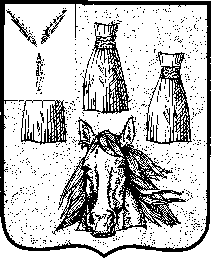 